Agindan Aniibiishan!Use these flowers to practice counting skills during the spring season!Simply cut out each flower and leaf and then laminate all of the pieces separately.Write a number in the center of the flower head, and have learners place the correct number of leaves on the stem.Vocabulary & PhrasesWaabigwan 	FlowerGaawanzh	StemAniibiishan	LeavesAaniin minik aniibiishan gii-andawendaman? 	How many leaves do you need?Agindan aniibiishan.	Count the leaves.Agodogwen iwe agindaasowin?	What number is it?Atoonan aniibiishan imaa gaawanzh.	Put the leaves on the stem.Mii iwe!	That’s right!Gojitoon miinawaa!	Try again!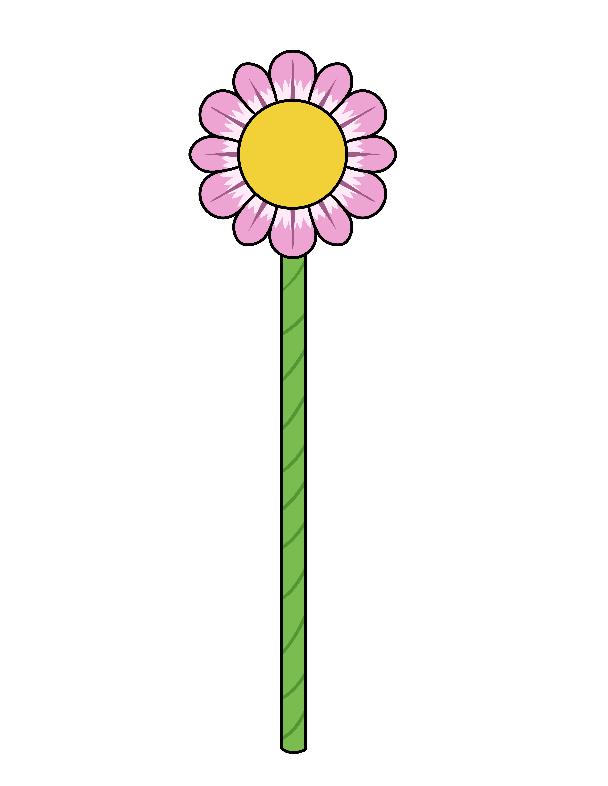 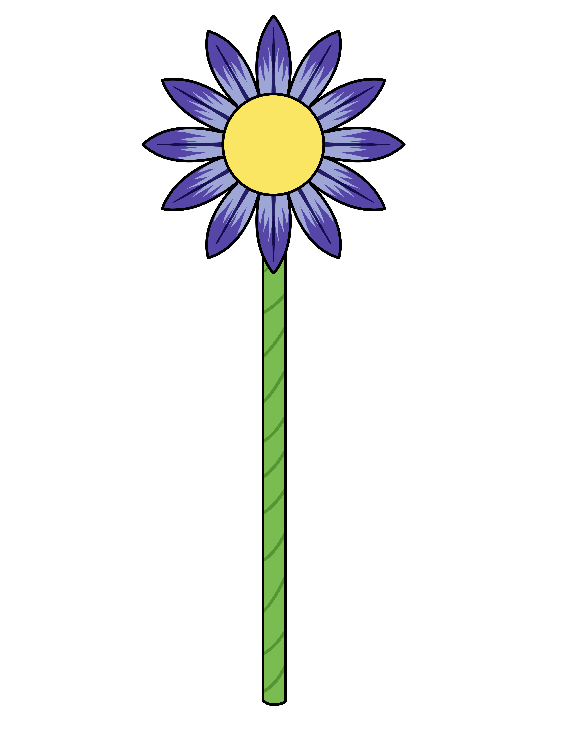 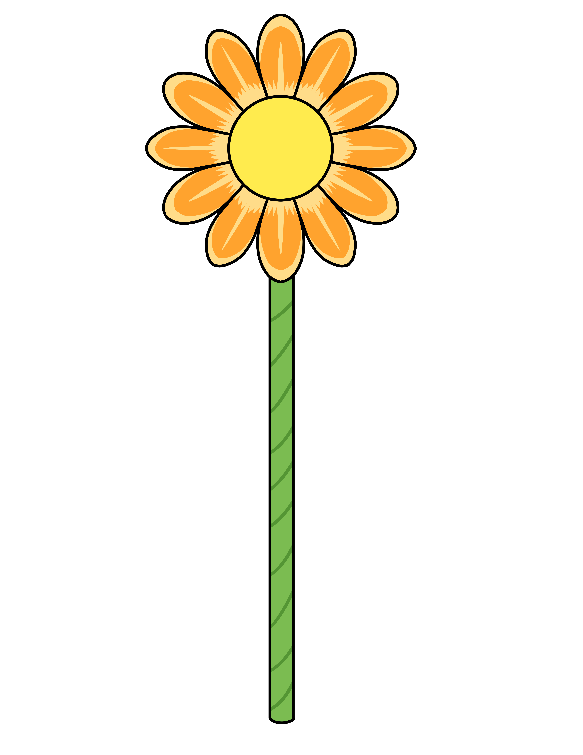 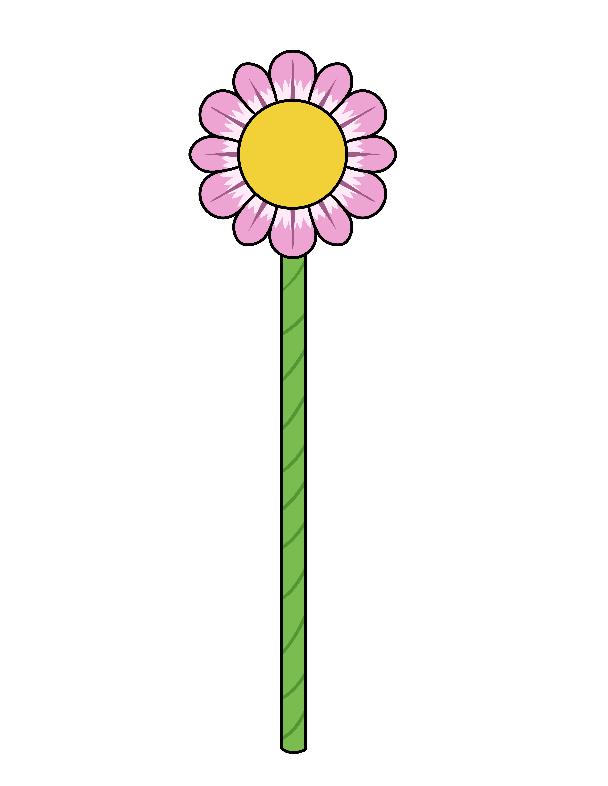 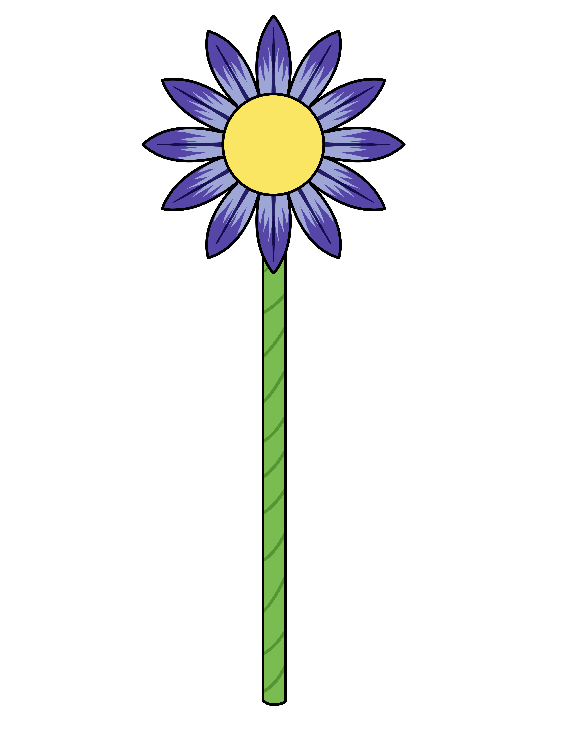 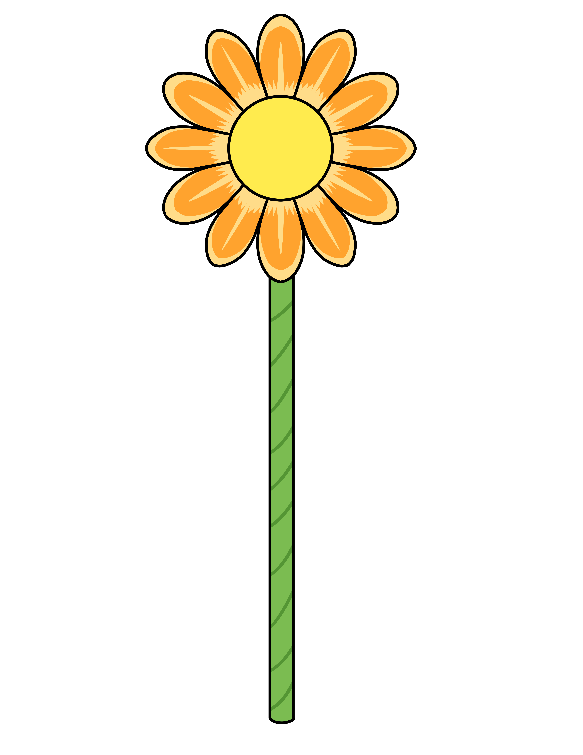 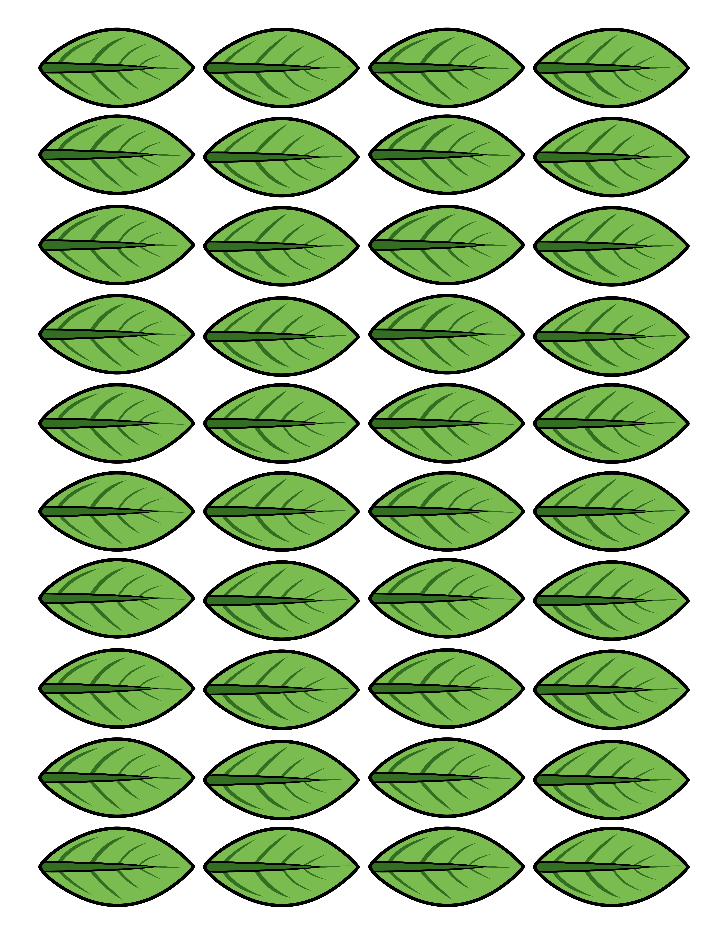 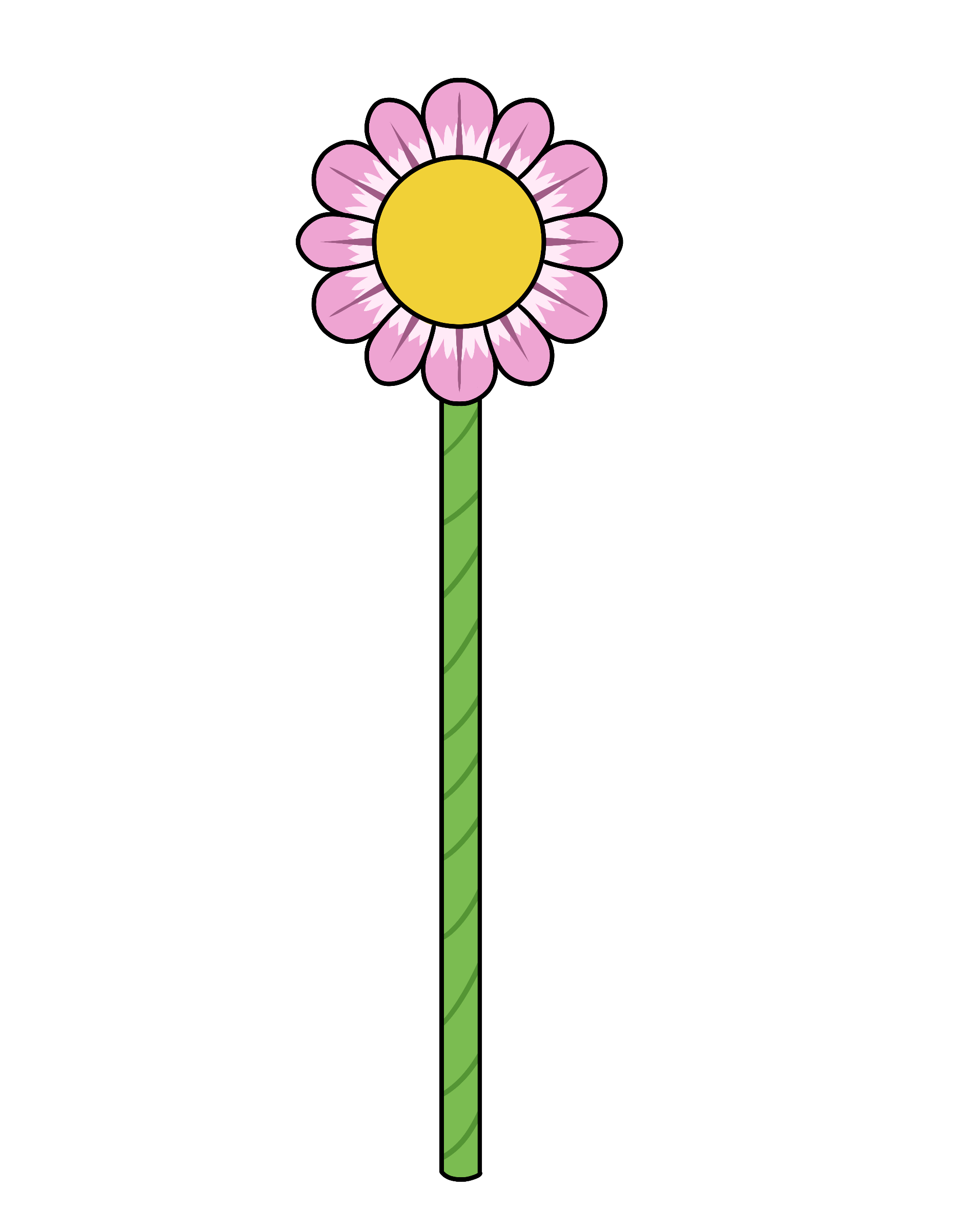 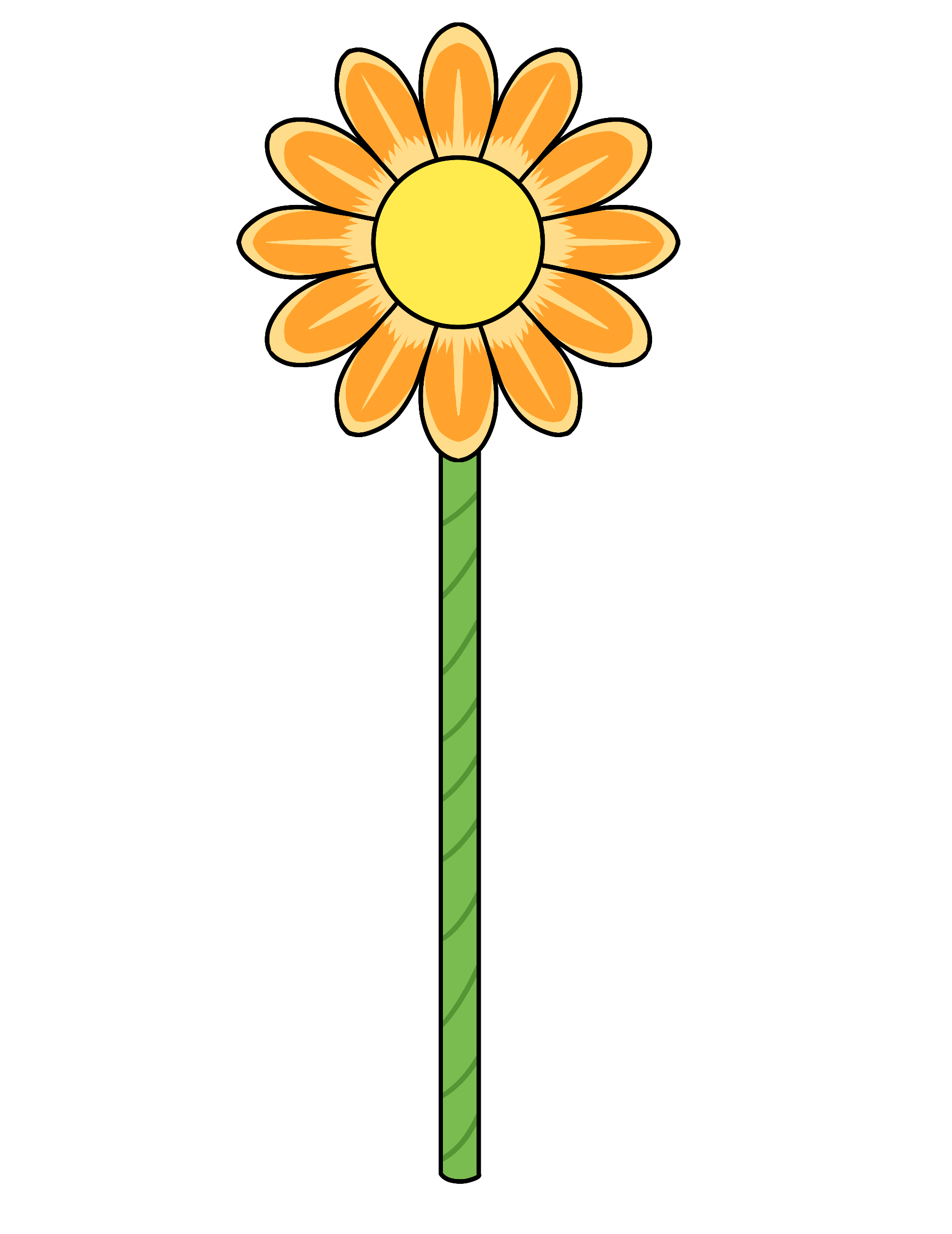 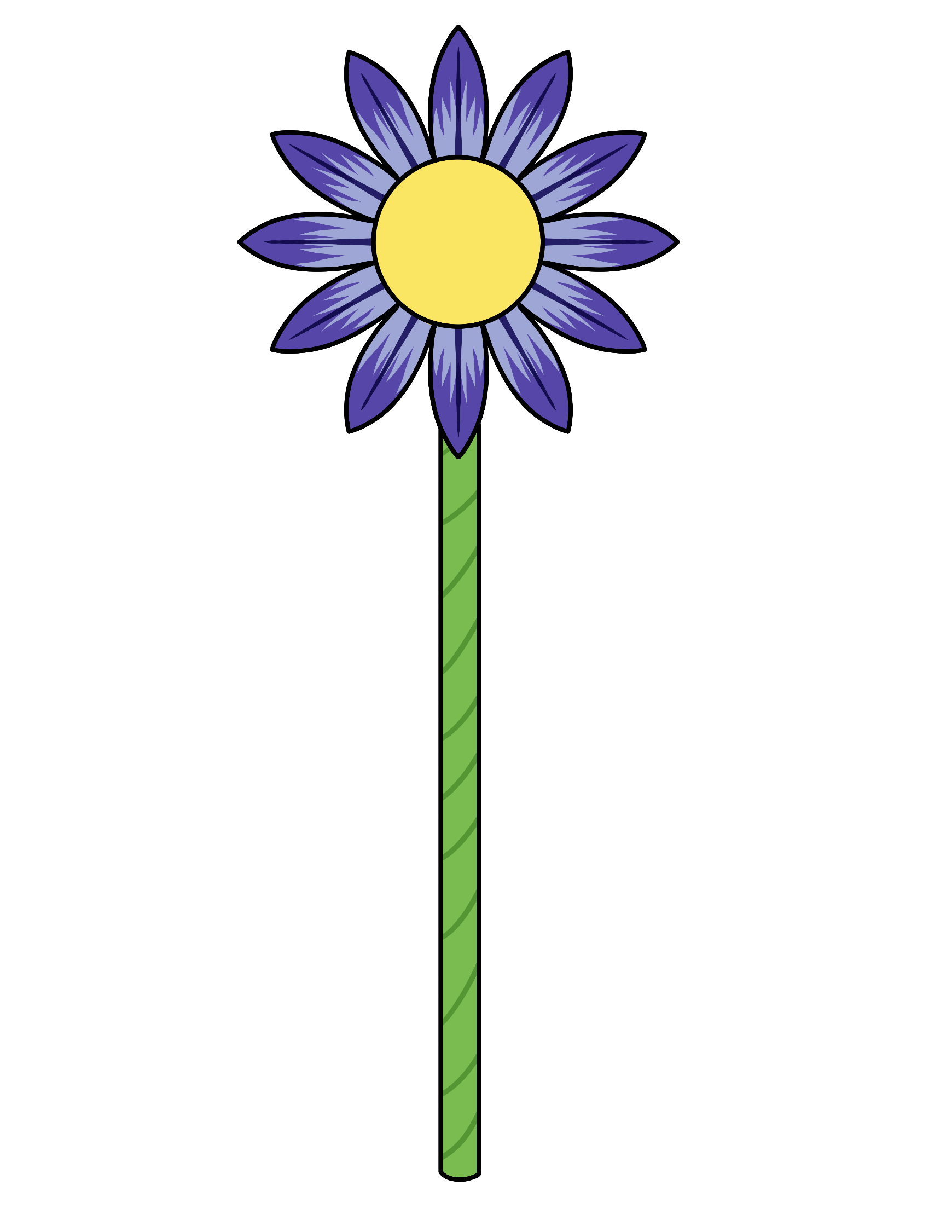 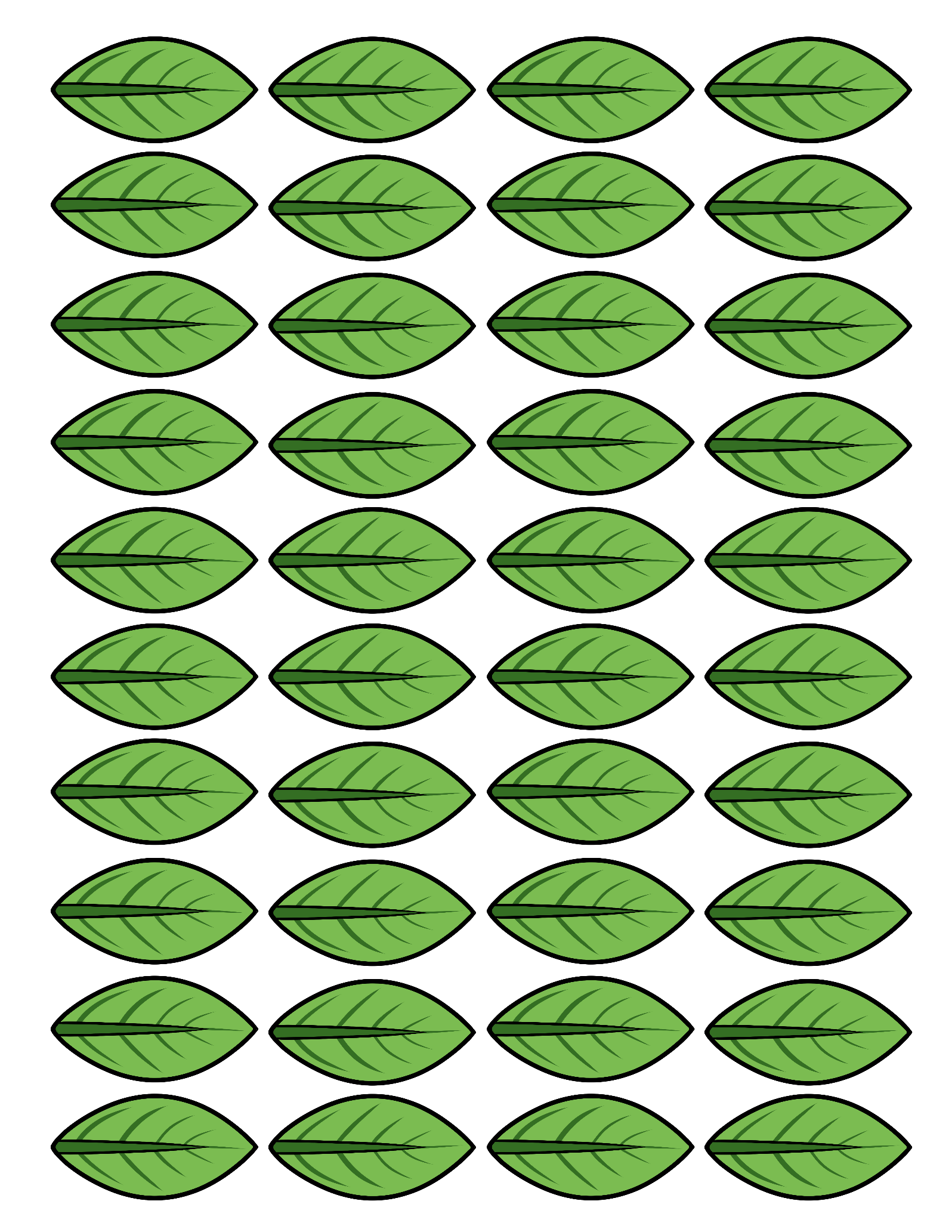 